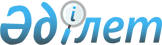 "Электр және жылу энергетикасы салаларындағы реттеліп көрсетілетін қызметтермен (тауарлармен, жұмыстармен) технологиялық байланысты қызмет түрлерінің тізбесін бекіту туралы" Қазақстан Республикасы Энергетика және минералдық ресурстар министрінің 2006 жылғы 1 желтоқсандағы № 318 және Қазақстан Республикасы Табиғи монополияларды реттеу агенттігі төрағасының 2006 жылғы 29 қарашадағы № 276-НҚ бірлескен бұйрығына өзгеріс енгізу туралы
					
			Күшін жойған
			
			
		
					Қазақстан Республикасы Ұлттық экономика министрінің 2016 жылғы 5 сәуірдегі № 164 және Қазақстан Республикасы Энергетика министрінің 2016 жылғы 9 маусымдағы № 239 бірлескен бұйрығы. Қазақстан Республикасының Әділет министрлігінде 2016 жылы 7 шілдеде № 13890 болып тіркелді. Күші жойылды - Қазақстан Республикасы Ұлттық экономика министрінің 2020 жылғы 24 ақпандағы № 12 және Қазақстан Республикасы Энергетика министрінің 2020 жылғы 25 ақпандағы № 60 бірлескен бұйрығымен
      Ескерту. Күші жойылды – ҚР Ұлттық экономика министрінің 24.02.2020 № 12 және ҚР Энергетика министрінің 25.02.2020 № 60 (алғашқы ресми жарияланған күнінен кейін күнтізбелік он күн өткен соң қолданысқа енгізіледі) бірлескен бұйрығымен.
      "Табиғи монополиялар және реттелетін нарықтар туралы" 1998 жылғы 9 шілдедегі Қазақстан Республикасы Заңының 18-1-бабының1-1-тармағына сәйкес БҰЙЫРАМЫЗ:
      1. "Электр және жылу энергетикасы салаларындағы реттеліп көрсетілетін қызметтермен (тауарлармен, жұмыстармен) технологиялық байланысты қызмет түрлерінің тізбесін бекіту туралы" Қазақстан Республикасы Энергетика және минералдық ресурстар министрінің 2006 жылғы 1 желтоқсандағы № 318 және Қазақстан Республикасы Табиғи монополияларды реттеу агенттігі төрағасының 2006 жылғы 29 қарашадағы № 276-НҚ бірлескен бұйрығына (Нормативтік құқықтық актілерді мемлекеттік тіркеу тізілімінде № 4469 нөмірмен тіркелген) мынадай өзгеріс енгізілсін:
      көрсетілген бірлескен бұйрықпен бекітілген Электр және жылу энергетикасы салаларындағы реттеліп көрсетілетін қызметтермен (тауарлармен, жұмыстармен) технологиялық байланысты қызмет түрлерінің тізбесінде:
      2-тармақтың 4) тармақшасы алып тасталсын.
      2. Қазақстан Республикасы Ұлттық экономика министрлігінің Табиғи монополияларды реттеу және бәсекелестікті қорғау комитеті Қазақстан Республикасының заңнамасында белгіленген тәртіппен:
      1) осы бірлескен бұйрықтың Қазақстан Республикасы Әділет министрлігінде мемлекеттік тіркелуін;
      2) осы бірлескен бұйрық министрлігінде мемлекеттік тіркелгеннен кейін күнтізбелік он күн ішінде оның баспа және электрондық көшірмелерін мерзімді баспасөз басылымдарында және "Әділет" ақпараттық-құқықтық жүйесінде ресми жариялауға, сондай-ақ тіркелген бұйрықты алған күннен бастап бес жұмыс күні ішінде Қазақстан Республикасы нормативтік құқықтық актілерінің эталондық бақылау банкіне енгізу үшін Республикалық құқықтық ақпарат орталығына жіберілуін;
      3) осы бірлескен бұйрықтың Қазақстан Республикасы Ұлттық экономика министрлігінің интернет-ресурсында және мемлекеттік органдардың интранет-порталында орналастырылуын;
      4) осы бірлескен бұйрық мемлекеттік тіркелгеннен кейін он жұмыс күні ішінде Қазақстан Республикасы Ұлттық экономика министрлігінің Заң департаментіне осы тармақтың 1), 2) және 3) тармақшаларында көзделген іс-шаралардың орындалуы туралы мәліметтердің ұсынылуын қамтамасыз етсін.
      3. Осы бірлескен бұйрықтың орындалуын бақылау жетекшілік ететін Қазақстан Республикасы Ұлттық экономика вице-министріне жүктелсін.
      4. Осы бірлескен бұйрық алғашқы ресми жарияланған күнінен кейін күнтізбелік он күн өткен соң қолданысқа енгізіледі.
					© 2012. Қазақстан Республикасы Әділет министрлігінің «Қазақстан Республикасының Заңнама және құқықтық ақпарат институты» ШЖҚ РМК
				
Қазақстан Республикасының
Ұлттық экономика министрі
_____________ Е. Досаев
Қазақстан Республикасының
Энергетика министрі
_____________Қ. Бозымбаев